Prolongement de la séance du lundi 25 maiAlgorithmique et programmationNiveau 5eExercice 1 :Écrire un programme Scratch permettant de tracer la figure suivante composée d’un hexagone régulier et de triangles équilatéraux construits à l’extérieur de chaque côté de l’hexagone.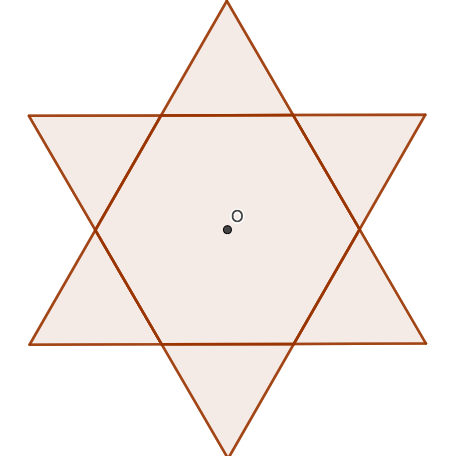 Exercice 2 :Voici un bloc écrit en Scratch :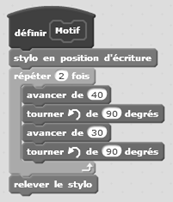 1. Représenter la figure obtenue après exécution de ce bloc en prenant 1 cm pour 10 pas 2. Tracer la figure obtenue avec le script suivant où « Motif » est le motif défini dans la question 1. 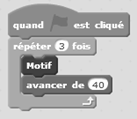 3. Modifier le script précédent pour obtenir la figure suivante :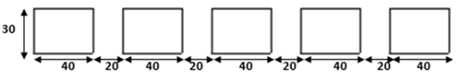 